ПРАВИЛА ПОСЕЩЕНИЯ САЙКЛ-СТУДИИ "STRELKA"Данные Правила обязательны для исполнения Гостем Студии и любыми иными третьими лицами, находящимися на территории Студии. Правила не являются исчерпывающими, администрация Студии вправе их изменять и дополнять по своему усмотрению путем размещения новой̆ редакции Правил на сайте Студии (http://strelka.fit)  и в официальной группе «ВКОНТАКТЕ» Студии (https://vk.com/strelkafit).I. Общие правила. Студия «Strelka» открыта для Вас ежедневно согласно установленному графику работы. В праздничные дни Студия работает в режиме выходного дня. Гость может использовать помещения и оборудование только в часы работы Студии.В целях безопасности гостей посещение Студии возможно только после предъявления документа, удостоверяющего личность (паспорт)Разовое посещение оплачивается перед началом занятия, при этом клубная карта на одно занятие не выдается. Карта является персональной и не может быть продана или передана другому лицу без переоформления договора на рецепции Студии. При утрате Карты необходимо сообщить об этом дежурному сотруднику Студии.Покидая Студию, Гость обязан освободить шкаф, оплатить оказанные Студией услуги, вернуть ключи от шкафчика, полотенце, прочие аксессуары и оборудование, взятые в аренду после тренировки на рецепцию. В ином случае Студия вправе взыскать с Гостя соответствующую стоимость согласно прейскуранту. Оплата за услуги принимается в наличной и безналичной форме в рублях, согласно действующему прайсу Студии.Размер материальной компенсации за порчу иного имущества Студии устанавливается комиссией по каждому случаю отдельно в зависимости от причиненного ущерба. Администрация оставляет за собой право изменять сумму штрафов.Гости Студии несут материальную ответственность за утерю или преднамеренную порчу оборудования Студии.Студия не несет ответственности за вред здоровью или имуществу, причиненный противоправными действиями третьих лиц.За технические неудобства, вызванные проведением городскими властями, профилактических и ремонтно-строительных работ, Студия ответственности не несет.Кино- и фотосъемка для последующего коммерческого использования разрешается только с письменного согласия директора Студии.Гости не вправе предлагать (рекламировать) или продавать (реализовывать) на территории Студии какие-либо товары, работы или услуги без предварительного письменного согласования с генеральным или исполнительным директором.Самостоятельное пользование музыкальной и другой инженерно-технической аппаратурой Студии запрещено.Посещение Студии в нетрезвом или нездоровом состоянии запрещено.Все помещения Студии являются зонами, свободными от курения. В Студии не разрешается распивать спиртные напитки, курить, употреблять наркотики и не разрешенные к использованию медикаменты, принимать пищу в местах, предназначенных для тренировок. Посещая Студию, оставляйте верхнюю одежду в гардеробе. А для хранения личных вещей используйте шкафчики в раздевалках.Вещи, оставленные без присмотра и найденные на территории Студии хранятся в течение 1 месяца, после чего подлежат утилизации.Студия оставляет за собой право изменять часы работы, стоимость услуг, часы проведения групповых уроков и заменять тренеров. Посещение занятий допускается только в чистой спортивной одежде и обуви. На тренировках не разрешается пользоваться мобильными телефонами для общения, разговаривать, применять парфюмерию с резким запахом.Бонусные баллы, начисленные по системе лояльности Студии, не подлежат обмену на денежные средства и не могут быть переданы другому Гостю Студии.Во избежание отсутствия свободного места на велотренажере, необходимо предварительно записаться в официальной группе «ВКОНТАКТЕ» Студии (https://vk.com/strelkafit), или на рецепции студии при личном визите, или по телефону +7(3452) 612-715. Гость Студии обязан соблюдать правила общественного порядка, корректно относиться к другим посетителям и персоналу Студии, соблюдать чистоту на территории Студии, не создавать своими действиями неудобств другим посетителям Студии.Все денежные расчеты в Студии осуществляются через кассу Студии, расположенную на рецепции, а также по банковским счетам и по официальным онлайн-ссылкам с перечислением на расчетный счет Студии.Студия не несет ответственности за вред, связанный с ухудшением здоровья, если состояние здоровья члена Студии ухудшилось в результате острого заболевания, обострения травмы или хронического заболевания.Перед началом тренировок Гость обязан ознакомиться с правилами техники безопасности. Выполнение правил техники безопасности строго обязательно (см. раздел III – ”Правила техники безопасности”). Студия не несет ответственности, если причиной нанесения вреда здоровью стало нарушение Правил техники безопасности Студии.В случае необходимости и для комфорта Гостя допускается введение новых пунктов Правил.При нарушении настоящих Правил, администрация оставляет за собой право отказать Гостю в посещении Студии и предоставлении услуг, при этом стоимость неиспользованных услуг абонемента возвращается Гостю.II. Детский фитнесДети с 14 лет могут посещать Студию, если их рост не ниже 150 см.  Посещение тренировок возможно только с письменного разрешения родителей (законных представителей) (по заявлению родителей (законных представителей)), при предъявлении свидетельства о рождении ребенка и предпочтительны в сопровождении родителей или уполномоченных лиц не моложе 18 лет. При оформлении ребёнка на тренировку в Студию родители ребёнка заполняют согласие на допуск к тренировочному процессу.При наличии у ребёнка какого-либо заболевания родители обязаны письменно заявить об этом. За достоверность предоставляемой информации родители несут персональную ответственность. Студия вправе отказать в продаже абонемента ребёнку с наличием тяжёлых форм заболеваний.При неадекватном поведении ребенка (агрессия, истерические состояния, намеренная порча имущества), которое создает неудобства и дискомфорт для других детей и взрослых, родители или сопровождающие лица обязаны забрать ребенка из Студии.Родители несут персональную ответственность за детей на всей территории Студии, за исключением времени нахождения детей на тренировке под присмотром тренера при наличии письменного согласия родителей.За детей, находящихся на территории Студии без присмотра родителей или сопровождающих лиц, без письменного согласия родителей Студия ответственности не несёт.Во всех тренировках и спортивных мероприятиях Студии дети участвуют по собственной воле, с письменного согласия родителей.III. ПРАВИЛА ТЕХНИКИ БЕЗОПАСНОСТИ Сайкл-студии «Strelka».Если выполняете упражнение впервые, делайте его под контролем тренера.Во избежание несчастных случаев не разрешается заниматься на сломанном или имеющем видимые повреждения оборудовании.Запрещено самостоятельно устранять неполадки и ремонтировать оборудование;Не используйте оборудование самостоятельно и не по назначению, не передвигайте его без разрешения тренера.Гость может пользоваться услугами только тренеров Студии. Проведение тренировок членами Студии не разрешается.Если Вы не знаете, как использовать то, или иное оборудование, как правильно выполнить упражнение – обратитесь к тренеру.Не приходите на тренировки голодными. Последний прием пищи должен быть за 1 — 1,5 часа до тренировки.Если во время тренировки Вы почувствуете слабость, головокружение, одышку или боль, немедленно прекратите занятие и обратитесь к тренеру.Во время тренировки рекомендуем выпивать достаточное количество воды (не менее 0,5 л.).На занятиях разрешается использование жидкости только в закрытой упаковке (бутылка, велофляжка, поильник с фиксированной крышкой). Использование стеклянной тары, пластиковых стаканчиков запрещено.Не жуйте жвачку на тренировке, это опасно.Оставляйте мобильные устройства в шкафчике раздевалки во избежание случаев нечаянного падения и повреждения или используйте специальные надежные крепления на тело для фиксации устройств. При любых травматических повреждениях немедленно обратитесь к персоналу Студии за первой медицинской помощью.Присутствие детей на занятиях для взрослых не разрешается.После окончания тренировок необходимо вернуть использованное оборудование, инвентарь в специально отведенные места. Полотенца в специальные корзины, ключики от шкафчиков – на рецепцию.    XI.            Правила посещения тренировок в Сайкл-студии «Strelka»Групповые занятия проводятся согласно заявленному расписанию.Предварительная запись на занятия обязательна. На групповые тренировки допускается количество посетителей не превышающее количество велотренажеров в Студии.В случае невозможности посетить занятие, на которое была осуществлена предварительная запись, необходимо сообщить об этом администратору студии не менее, чем за 8 часов до начала занятия, в противном случае занятие отмечается как посещенное и списывается с клубной карты.Оплата занятий производится перед началом занятий.Опоздание не является причиной изменения расписания.Опоздание на занятие не дает Гостю возможности безопасно включиться в тренировку. Тренер имеет право не допустить Гостя на данное занятие.Тренер имеет право размещать Гостей по своему усмотрению для удобства проведения тренировки.Для тренировок необходимо иметь спортивную одежду и сменную обувь, запрещается заходить в зал в верхней одежде и уличной обуви.На тренировку обязательно возьмите с собой закрытую герметичную бутылку для воды. Для ее наполнения вы всегда можете использовать пурифайер в студии с очищенной 4-хступенчатой системой фильтрации и обеззараживания питьевой водой.Не разрешается использовать свою собственную хореографию, а также инвентарь без соответствующей команды Тренера.Звук на мобильном телефоне во время занятий должен быть выключен.Пожалуйста, сведите разговоры на занятиях до минимума.Воздержитесь от использования парфюмерии с сильным и резким запахом во время посещения занятий.После занятия Гостям следует все используемое оборудование убрать в отведенные для его хранения места.Администрация оставляет за собой право вносить изменения в действующее расписание тренировок и менять заявленных в расписании тренеров.Помещение, предназначенное для занятий, является зоной, свободной от курения и принятия пищи. Находиться в зале в нетрезвом виде не разрешается.Покупая абонемент, разовое посещение или посещая бесплатную тренировку, Вы подтверждаете, что соглашаетесь с данными правилами в полном объеме, не имеете медицинских противопоказаний для посещения тренировочных занятий и согласны, что администрация Студии не несет ответственности за получение любого вида физических или моральных повреждений на территории Студии.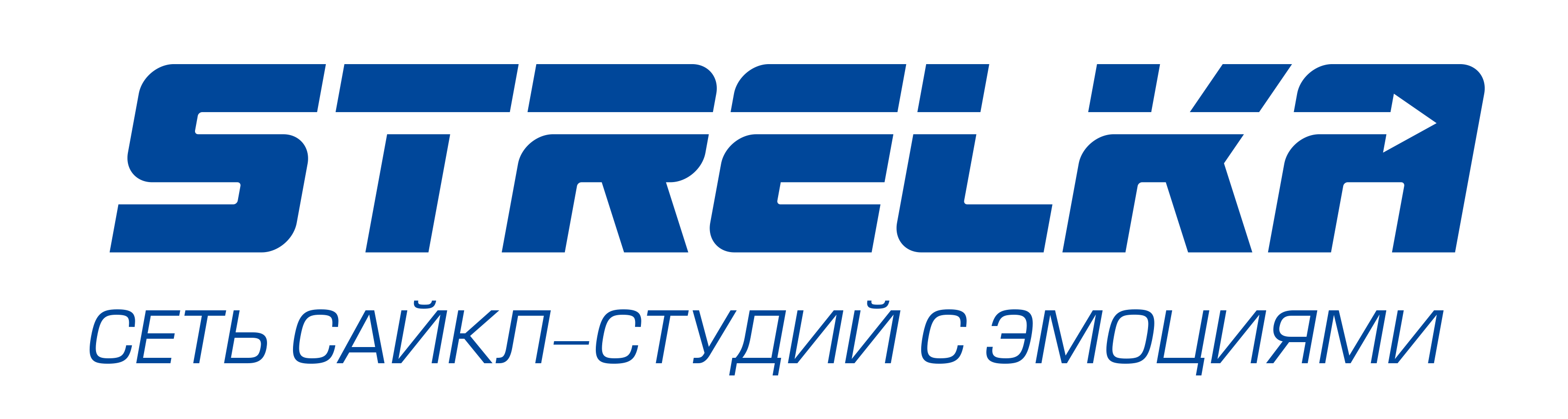 